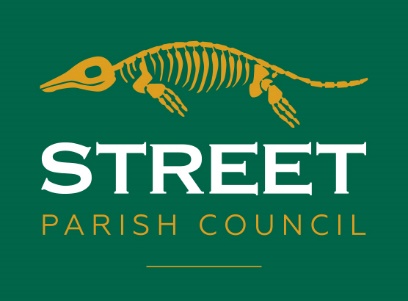 	18th May, 2022          	Dear Sir/Madam,	You are summoned to attend a meeting of the Staffing Committee which will be held	on Friday 27th May 2022 for the purpose of transacting the business specified in thefollowing agenda.  The meeting will commence at 11 a.m. and will be held in theGravenchon Room, Street Parish Rooms, 6 Leigh Road, Street.	Yours faithfully,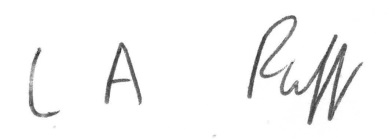 	L.A. Ruff	Parish Clerk	AGENDA1.	APOLOGIES FOR ABSENCE - acceptance of any reasons offered2.	MINUTES	To receive the minutes of the Committee meeting held on 31st March 2021 (attached).3.	REVIEW OF STAFF – to consider future arrangements prior to 6th June when the	new Deputy Clerk/RFO and Assistant Clerk – Community Engagement will start	work with the Council – Confidential previous and current staff structures attached4.	SICKNESS ABSENCE – Confidential report attached for membersIn accordance with the Public Bodies (Admission to Meetings) Act 1960 amended by the Openness of Local Government Bodies Regulations 2014, it is probable that a resolution will be passed at the meeting to exclude the press and public for item nos. 3 and 4 as they involve confidential information on staffing matters.         		                          _______________To:    Councillors  Birch, D. Goater, Napper, Shearer, Smith, Sparkes and Wolfers					-    1    -	                      	STREET PARISH COUNCIL	Meeting of the Staffing Committee held on 31st March, 2021 at7.05 p.m.  	PRESENT:             	Councillor H. Shearer (Chair)				Councillors:  S. Carswell, D. Goater, D. Knibbs,				A. Leafe, T.W.E. Napper and N. Smith 	IN ATTENDANCE:	Mrs. L. Ruff – Parish Clerk1.	ELECTION OF CHAIR	RESOLVED	that Councillor Shearer be elected Chair of the Committee until theannual meeting in May.2.	ELECTION OF VICE-CHAIR	RESOLVED	that Councillor Leafe be elected Vice-Chair of the Committee until the 	annual meeting in May.3.	MINUTES	The minutes of the meeting held on 2nd July, 2019, copies of which had 	been circulated, were approved as a correct record and arrangements would be made for them to be signed by the Chair in accordance withcurrent guidance.  4.	DECLARATIONS OF INTEREST AND DISPENSATIONS	No declarations of interest were made.5.	SICKNESS ABSENCE	It was noted that there had been no sickness absence during 2020/21.6.	LIBRARY STAFF	It was not necessary to exclude the press and public as none were present.  Councillor Leafe gave details of an email he had recentlyreceived from the Friends of Street Library concerning the Library staff.				-    2    -It was agreed that the Clerk would send out an email to councillors thefollowing day	asking for 2 members involved in drawing up theCommunity Library Partnership agreement and 2 new members to lookat responsibilities in terms of the agreement.  It was felt that in futureissues relating to the Library staff should be dealt with by theCommittee as the Council was contributing more than 50% of thesalary costs for the 2 members of staff.  The Library staff were employed by Somerset County Council.7.	STAFF PERFORMANCE REVIEWS	The Clerk submitted a confidential report which had been circulated to	members.  She gave an overview of the work of the Committee and of	staff for the benefit of new councillors in particular.  The Chair 	explained that the review process was robust.  The wide ranging nature	of the Council’s work was acknowledged.  It was felt that having online	meetings had strengthened local democracy.	It was noted that at present remote meetings would no longer be	permitted from 7th May with voting only in person at a meeting.  Legal	challenges had been made to this and there might be a change in the	rules before the date.  The County and District Councils were preparing	to change their meetings.  The annual meeting of the District Council 	would be before 7th May.  Delegated powers could be agreed and/or	possibly smaller numbers attending meetings.  The Clerk would 	monitor the situation.	RESOLVED	A.    that Councillor Goater would approach Strode College to find outabout the process to employ an apprentice when staff were working inthe office again and report back to the ClerkB.    that the Committee would meet more regularly to evidence workcarried out during the year – the Council to be realistic about whatcould be achieved when agreeing the 5 year plan.	RESOLVED TO RECOMMEND	A.    that from 1st April 2021 the Clerk and Assistant Clerk be awarded 	a salary increase of 1% in line with the wider public sector	B.    that from 1st April 2021 the ACPO be placed on spinal column	point 19 in recognition of his contribution to the work of the Council. 	The meeting ended at 8 p.m.                                                					-    3    -